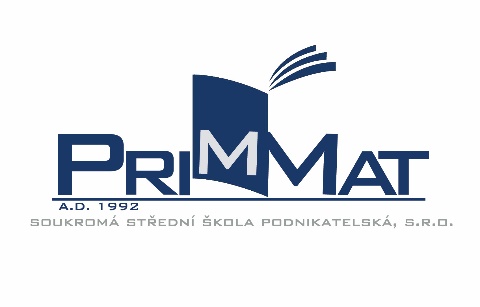 PrimMat-Soukromá střední škola podnikatelská, s.r.o.Československé armády 482, 738 01 Frýdek-MístekV Ý R O Č N Í     Z P R Á V Ao činnosti školyza školní rok 2021/2022Zprávu předkládá :							Mgr. Eva Zykmundováředitelka školyObsah výroční zprávy o činnosti školy:1. Základní údaje o škole2. Přehled oborů vzdělání, které škola vyučuje v souladu se zápisem  ve školském rejstříku 3. Rámcový popis personálního zabezpečení činnosti školy4. Údaje o přijímacím řízení5. Údaje o výsledcích vzdělávání žáků podle cílů stanovených vzdělávacími programy a podle     poskytovaného stupně vzdělání včetně maturitních zkoušek6. Údaje o prevenci sociálně patologických jevů7. Údaje o dalším vzdělávání pedagogických pracovníků školy8. Údaje o aktivitách a prezentaci školy na veřejnosti9. Údaje o výsledcích inspekční činnosti provedené Českou školní inspekcí      - příloha	10. Základní údaje o hospodaření školy- příloha11. Údaje o zapojení školy do rozvojových a mezinárodních programů12. Údaje o zapojení školy do dalšího vzdělávání v rámci celoživotního učení13. Údaje o předložených a školou realizovaných projektech financovaných z cizích zdrojů14. Údaje o spolupráci s organizacemi zaměstnavatelů a dalšími partnery při plnění úkolů ve vzdělávání.15. Projednání výroční zprávy ve školské radě -  31. 8. 202216. Závěr Přílohy: - Vlastní hodnocení školy, projednání na pedagogické radě dne  31. 8. 2022       - Údaje o výsledcích inspekční činnosti provedené Českou školní inspekcí: * Inspekční zpráva: 17. 2. – 19. 2. 2020 * Protokol o kontrole: 17. 2. – 19. 2. 2020 - Základní údaje o hospodaření školy- KÚ MSK, odbor kontroly a sdílených služeb:* Protokol o kontrole, říjen 2015	- Základní údaje o hospodaření školy za rok 2021- Výpis z obchodního rejstříku (kopie)- Výpis z rejstříku škol a školských zařízení (kopie)Výroční zpráva o činnosti školy ve školním roce 2021/2022 byla zpracována dle § 7 vyhlášky č. 15/2005 Sb., kterou se stanoví náležitosti dlouhodobých záměrů, výročních zpráv a vlastního hodnocení školy, ve znění vyhlášky č. 225/2009 Sb. a byla schválena Školskou radou dne 31. srpna 2022 a projednána na pedagogické radě dne 31. srpna 2022.1. Základní údaje o škole Základní charakteristika školy jako právního subjektuNázev a adresa školy: PrimMat - Soukromá střední škola podnikatelská, s. r. o.Československé armády 482, 738 01 Frýdek-MístekE-mail: primmat@primmat.czAdresa internetové stránky: www.PrimMat.czBankovní spojení: Banka Creditas, Frýdek – Místek, 101904105/2250Telefon: 558 436 312Právní forma: s. r. o. (společnost s ručením omezeným)Zřizovatel: Mgr. Ivana Matulová a Mgr. Zdeněk Matula, jednatelé spol. s. r. o., zápis s. r. o. do obchodního rejstříku – 17. 06. 1997.  Zařazení školy do sítě středních škol:  02. 09. 1992  MŠMT pod č. j. 2576/92, aktualizace rozhodnutí o zařazení studijních oborů do sítě středních škol MŠMT ČR ze dne 27. 02. 1999 pod č. j. 0 853/99 – 21.PrimMat - Soukromá střední škola podnikatelská, s. r. o., v obchodním rejstříku vedeném Krajským soudem v Ostravě, oddíl C, vložka 16294, viz poslední výpis ze dne 25. 06. 2010 pod č. j. 16 812/2010-21IČO: 25 376 357IZO ředitelství: 600 016 358Vedoucí a hospodářští pracovníci:Ředitelka školy: Mgr. Eva ZykmundováStatutární zástupce: Mgr. Ivana Matulová; jednatelé společnosti: Mgr. Ivana Matulová, Mgr. Zdeněk Matula Asistentka ředitelky školy: Andrea FajkusováObsah zřizovací listiny: 	Činnost PrimMat- Soukromé střední školy podnikatelské, s. r. o., je vymezena zákonem 561/2004 Sb. v aktuálním znění, tj. s ohledem na potřeby fyzických a právnických osob provádí a organizuje za úplatu činnost vzdělávací a další činnosti různého zaměření v souladu s odbornou způsobilostí zaměstnanců, jakož i činnost hospodářskou a obchodní dle potřeby a možností.Zřizovatelé školy: Mgr. Ivana Matulová, J. Božana 3132, 738 01 Frýdek-Místek		        Mgr. Zdeněk Matula, J. Božana 3132, 738 01 Frýdek-MístekPředmět podnikání:Výroba, obchod a služby neuvedené v přílohách 1 až 3 živnostenského zákona.Organizaci řídí provozovatelé společnosti v rámci pravomocí daných statutem společnosti a ředitel školy.Ředitele školy schvaluje valná hromada společnosti.Organizace se zřizuje na dobu neurčitou.Školská rada: tříčlenná školská rada Předseda školské rady: Andrea Fajkusová Členové školské rady: Ida Klosíková, Ing. Monika KočvarováVedení školyŠkolu řídila a za její činnost odpovídala Mgr. Eva Zykmundová, ředitelka školy.Ředitelka školy určuje jednotlivé úseky činností, pro které jmenuje a odvolává příslušné vedoucí pracovníky, např. třídní učitele, poradní a metodické orgány. Pro řízení využívá vnitropodnikové normy, např. pracovní řád, organizační řád, soubor směrnic účetní jednotky, vnitřní mzdový předpis.Svým podpisem schvaluje dokumenty z oblasti výchovy a vzdělávání, pedagogické, organizační, provozní.Ředitelce jsou přímo podřízeni:- interní a externí pedagogičtí pracovníci školy- předsedové metodických sdružení- správcové dílčích školních sbírek- školní metodik prevence- výchovný poradce- kariérový poradce- asistentka ŘŠ Statutární zástupce: - má plné kompetence k zastoupení ředitelky školy zejména v době její nepřítomnosti- vykonává kontrolní činnost  - zajišťuje úkoly na úseku provozně správním, úkoly v oblasti bezpečnosti a požární ochrany v areálu školyHlavní činnost školyProvozování soukromé střední školy na základě zařazení školy do sítě středních škol MŠMT ČR.Poskytuje střední vzdělání s maturitní zkouškou.Zajišťuje odborné kurzy, školení a jiné vzdělávací akce včetně lektorské činnosti.2. Přehled oborů vzdělání, které škola ve školním roce 2021/2022 vyučovala a jsou zapsány v rejstříku škol a školských zařízení2.1 	63-41-M/01    Ekonomika a podnikání se zaměřením:			01 -  podnikání v euroregionu a služby v cestovním ruchu			02 -  podnikání v euroregionu a pozemní stavitelství			03 – podnikání v euroregionu a internetové služby a aplikace- denní studium, délka studia: 4 roky S účinností od 1. 9. 2017 byla provedena aktualizace školního vzdělávacího programu, od 1. 9. 2017 byla zahájena výuka studijního zaměření s odbornou  specializací v oblasti ICT: internetové služby a aplikace.    Realizovaná studijní zaměření korespondují s dlouhodobým záměrem vzdělávání a rozvoje výchovně vzdělávací soustavy Moravskoslezského kraje a podporují konkurenceschopnost absolventů na trhu práce.				3. Rámcový popis personálního zabezpečení činnosti školy3. 1. Ředitelka školy: Mgr. Eva Zykmundová3. 2. Poradní a metodické orgány ředitelky školy a) vedoucí pracovníci školy - poradní orgán ředitele školy:- statutární zástupce: Mgr. Ivana Matulová; jednatelé společnosti: Mgr. Ivana Matulová, Mgr. Zdeněk Matula - školní metodik prevence: Mgr. Eva Zykmundová - výchovný poradce: Mgr. Eva Zykmundová- kariérový poradce: Mgr. Magda Kanalášováb) třídní učitelé c) vedoucí metodických sdružení: - vedoucí metodického sdružení pro oblast jazykového, společenskovědního, estetického vzdělávání: Mgr. Magda Kanalášová; - vedoucí metodického sdružení pro oblast přírodovědného, matematického vzdělávání, vzdělávání v IKT a vzdělávání pro zdraví: Mgr. Tomáš Kopec;- vedoucí metodického sdružení odborných předmětů: Ing. Yveta Ficková.- sekce odborných předmětů stavebního zaměření: Ing. Arch. Matúš Záhradníkd) ostatní- externí spolupráce s Pedagogicko-psychologickou poradnou ve Frýdku-Místku- koordinátor ICT: Mgr. Tomáš Franek- preventista PO: Mgr. Zdeněk Matula- školská rada3.3. Pedagogický úsekPočet interních pedagogů: 10- počet pedagogů všeobecně vzdělávacích předmětů: 5- počet pedagogů odborných předmětů: 5Poř. číslo učitele			Úvazek	Splnění kvalifikace	Pedagog. praxe  k 1. 9. 2021							(VŠ, DPS) 1. Ing. Yveta Ficková		1		Ano, Ano					25 let 	2. Bc. Petr Hasalík			1		Ano, Ne					10 let3. Mgr. Magda Kanalášová		1		Ano, Ano					14 let4. Ing. Monika Kočvarová		1		Ano, Ano					12 let5. Mgr. Tomáš Kopec			1		Ano, Ano					27 let6. Ing. Lenka Kotásková, Mgr.	1		Ano, Ano					12 let7. Ing. Přemysl Pilch			1		Ano, Ano					19 let8. Mgr. et Mgr. Romana Pinkavová	1		Ano, Ne					12 let9. Ing. Michaela Sic			1		Ano, Ne					13 let10. Ing., Arch. Matúš Záhradník	1		Ano, Ne					1 rok	11. Mgr. Eva Zykmundová		1		Ano, Ano					39 let	Počet žen:  7				Počet mužů: 	3Počet spolupracujících externích pedagogů: 8, z toho počet žen: 3   - počet spolupracujících pedagogů všeobecně vzdělávacích předmětů: 3	- počet spolupracujících pedagogů odborných předmětů: 5z toho: 4 odborníci z praxe v odborném vzdělávání (programování, pozemní stavitelství)Nepedagogický úsek:3. 4. Ekonomický, administrativní úsek: 1 pracovnice3. 5. Úsek údržby: 1 pracovník (externí, DPP)3. 6. Úklid: zajišťuje úklidová firma „Ing. Jan Herma – HERMA“4. Údaje o přijímacím řízení pro školní rok 2022/2023 Organizace přijímacího řízení do prvního ročníku vzdělávání ve střední škole probíhá v souladu s Vyhláškou ministerstva školství o přijímacím řízení ke střednímu vzdělání v platném znění.Plán pro školní rok 2022/2023:Studijní obor 6341M/01 Ekonomika a podnikání: 2 třídy, plánovaná kapacita:  23 žáci/1 třídaKritéria přijímacího řízení, čtyřleté denní studium:Přijímací řízení do 1. ročníku čtyřletého denního studia, 6341M/01, obor Ekonomika a podnikání: zaměření 01 - podnikání v euroregionu a služby v cestovním ruchuzaměření 02 – podnikání v euroregionu a pozemní stavitelstvízaměření 03 – podnikání v euroregionu a internetové služby a aplikace (specializace v IT)Kritéria:  a) Úspěšnost u jednotné přijímací zkoušky formou písemného testuPodíl hodnocení jednotné zkoušky na celkovém hodnocení uchazeče – nejméně 60%.b) Prospěchové a studijní předpoklady   	- vyhodnocení prospěchu žáka na základní škole   Podmínka pro přijetí uchazeče:Souhlas zákonných zástupců žáka s podmínkami studia na SŠ PrimMat.Projednání znění Smlouvy o studiu se zákonným zástupcem žáka. Podpis předmětné smlouvy na důkaz souhlasu zákonného zástupce žáka s jejím zněním, studijními podmínkami. Pokud uchazeč nemá zdravotní omezení vyžadující bezbariérový přístup a nemá omezení v práci na PC, škola nepožaduje lékařské doporučení.U studijního oboru Ekonomika a podnikání není lékařské potvrzení vyžadováno.Závěr:Počet přihlášených žáků: 		  	1. kolo PŘ	47 	2. kolo PŘ	12Konali přijímací zkoušku:			1. kolo PŘ	47 	2. kolo PŘ	-Přijetí:					1. kolo PŘ	46 	2. kolo PŘ	5Odevzdání zápisových lístků:				36			5Celkový počet přijatých žáků: 				36			55. Údaje o výsledcích vzdělávání žáků, školní rok 2021/2022 5.1	Počty žáků denního studia, školní rok 2021/2022 	Počty žáků k 30. 9. 2021: celkem 6441M/01 Ekonomika a podnikání, denní čtyřleté studium: 139 žákůStudijní zaměření 01: podnikání v euroregionu a služby v cestovním ruchu: 60 žákStudijní zaměření 02: podnikání v euroregionu a pozemní stavitelství: 45  žáků4Studijní zaměření 03: podnikání v euroregionu a internetové služby a aplikace: 34 žáků5. 2	Výsledky vzdělávání žáků – školní rok 2021/2022Shrnutí závěrů z pedagogické rady konané dne 24. 1. 2022:Počet žáků ke dni pedagogické rady:  v denní formě studia:   139 žákůCelkový průměrný prospěch žáků školy: 		2,06Prospělo s vyznamenáním:				27Prospělo:						87	Neprospělo:						9Nehodnoceno:						16 		Absence:				Absence celkem:					15 410 hodin, na žáka: 101,89 hodinNeomluvená absence celkem:			35 hodin, na žáka: 0,26 hodin Výchovná opatření:Napomenutí TU:			 		2 žáciDůtka TU:				 		1 žák Důtka ředitele školy:		 			1 žákPochvala TU:						6 žákůPochvala ředitele školy:		 		0 Uvolnění z TV: 			 		15 žákůSnížený stupeň z chování: 		 		0 Shrnutí závěrů z pedagogických rad konaných dne 25. 4. 2022 (4. r. denního studia)a 24. 6. 2022 (1. - 3. ročník denního studia)Počet žáků v denní formě studia:	 		137 žákůCelkový průměrný prospěch žáků školy: 		2,06	Prospělo s vyznamenáním:				26Prospělo:						103Neprospělo:						5			 Nehodnoceno:						3		 Absence:							Absence celkem: 			 		13 494 hodin, na žáka: 98,50 hodinZ toho neomluvená absence celkem:	 		2 hodiny			Výchovná opatření:Napomenutí TU:					3 žáciDůtka TU:				 		1 žákDůtka ředitele školy:					0 Pochvala TU:						5 žákůPochvala ředitele školy:		 		0 Snížený stupeň z chování: 				0Uvolnění z TV: 			 		13 žákůVýsledky vzdělávání žáků podle cílů stanovených ŠVPOd školního roku 2009/2010:realizace vzdělávání v denní formě studia podle školního vzdělávacího programu „Podnikání v euroregionu“, studijní obor 6341M/01  Ekonomika a podnikání, čtyřleté studium, se zaměřením:a) zaměření 01: podnikání v euroregionu a služby v cestovním ruchub) zaměření 02: podnikání v euroregionu a pozemní stavitelstvíOd školního roku 2017/2018:aktualizace školního vzdělávacího programu „Podnikání v euroregionu“, studijní obor 6341M/01  Ekonomika a podnikání, čtyřleté studium se zaměřením:	zaměření 01: služby v cestovním ruchuzaměření 02: pozemní stavitelstvízaměření 03: internetové služby a aplikaceCíl školního vzdělávacího programu: Víceprofesní vzdělávání s důrazem na kvalitu výstupních znalostí, schopností a dovedností žáků:	A) Komplexní ekonomicko-podnikatelská problematika + služby v cestovním ruchu	B) Komplexní ekonomicko-podnikatelská problematika + pozemní stavitelství	C) Komplexní ekonomicko-podnikatelská problematika + internetové služby a aplikace 	Priority za účelem dosažení vzdělávacích cílů:	1.  Nestresující atmosféra ve škole (při respektování školního řádu)   	2. E-learningová podpora výuky 	3. Realizace projektových aktivit na podporu zařazování moderních metod a forem práce do výuky	4. Důraz na kvalitu výuky cizích jazyků 	5. Výuka metodiky zpracování podnikatelských záměrů   6. Praktické aplikace teoretických znalostí ve výuce odborných předmětů (dle zaměření studia)- praktické aktivity ve výuce stěžejních/profilových předmětů v návaznosti na teoretickou výuku 	- maximální aplikace odborných teoretických znalostí na příkladech z praxe	- dílčí samostatné práce žáků, referáty, příprava prezentací  využití ve výuce 	 7. Vedení žáků ke kreativitě a podnikavosti		 8. Pomoc žákům mimo běžnou výuku formou doučování, konzultací	 9. Individuální práce s nadanými žáky, pomoc zaostávajícím žákům	10. Průběžné vlastní testování žáků s využitím zpětné vazby	11. Průběžná práce TU s žáky i mimo výuku    	12. Úzká spolupráce škola – rodina (osobní, elektronická)		12. 1. Průběžná komunikace TU s rodiči i operativní elektronická 	komunikace12. 2. Možnost operativního elektronického přístupu rodičů ke kontrole prospěchu žáků, kontrole docházkyNaplňování cílů stanovených ŠVP v průběhu vzdělávání žáků:Žáci se učí efektivně pracovat, důraz je kladen na tvůrčí přístup, učí se vyhodnocovat výsledky své práce a přijímat radu i kritiku vyučujících a spolužáků, úkoly řešit samostatně, učí se pracovat v týmu. Průběžně pracují s ICT, vyhledávají a zpracovávají dostupné informace. Je dbáno na vhodnou aplikaci získaných teoretických poznatků na modelových příkladech, na využívání mezipředmětových vazeb, práce s informacemi, na uplatňování kritéria ekonomické efektivnosti, ekologického hlediska. Ve školním roce 2016/2017 byl podán a schválen projekt na podporu spolupráce školy se sociálními partnery z praxe v rámci výzvy ERASMUS +. V rámci projektu žáci řeší praktická zadání z reálu. Od školního roku 2017/2018 byla realizace mezinárodního projektu zahájena. Název projektu:„ IN-PLACE - Innovative Video Presentations for Learning Creative Entrepreneurship“.Žáci SŠ PrimMat v projektu reprezentují ČR, mezinárodního projektu se společně s žáky SŠ PrimMat účastní studentské týmy čtyř zahraničních států.Žáci jsou vedeni k úctě k materiálním hodnotám a kulturnímu dědictví. Vzdělávání cíleně podporuje čtenářskou gramotnost, finanční gramotnost, numerickou gramotnost, IT gramotnost a v neposlední řadě nutnost celoživotního vzdělávání. Je dbáno na posílení pozičních rysů osobnosti žáka, např. pracovitost, přesnost, důslednost, vytrvalost, píli, schopnost kultivovaně vyjádřit svůj názor.K vytváření kvalitních mezilidských vztahů v třídním kolektivu, ve vztahu učitel – žák přispívá realizace adaptačního pobytu žáků 1. ročníku mimo školní budovu, vždy začátkem školního roku, jakož i školní sportovní dny v průběhu zimních i letních měsíců, školní projekty na podporu zdravého životního stylu, víkendové aktivity třídních kolektivů s pedagogy, studijní výjezdy, pracovní stáže žáků v zahraničí.Formy získávání podkladů pro vyhodnocování úrovně znalostí a dovedností žáků:  1. Vstupní testy, dlouholetá pololetní testování (ředitelské testy) úrovně znalostí a dovedností žáků ve všeobecně vzdělávacích i odborných předmětech, průběžná testování znalostí v iTriviu.2. Hodnocení předkládaných samostatných prací, seminárních prací, referátů, žákovských prezentací ve výuce, hodnocení vyjadřovacích schopností, argumentačních dovedností, kreativity  žáků.3. Zapojení žáků do odborných soutěží, úspěšnost žáků v soutěžích, i s mezinárodní účastí .3.1 Ostrava 2021: „13. ostravský veletrh studentských firem s mezinárodní účastí“ -  studentská firma ze SŠ PrimMat obsadila 2. místo. Úspěšnost žáků v odborných soutěžích poskytuje zpětnou vazbu nejenom o úrovni teoretických znalostí, ale také vypovídá o úrovni potřebných aplikačních dovedností. Prezentované výstupy našich žáků v soutěžích jsou opakovaně odbornými porotami hodnoceny velmi pozitivně.4. Škola organizuje testování studentů podle Evropského jazykového rámce společností English first. Po vyhodnocení testů žáci získají certifikát s údaji o dosažené úrovni jejich jazykových znalostí a dovedností.5. Ve spolupráci s jazykovou školou Schäfer School  jsou realizovány pretesty Cambridgeských zkoušek. Jejich absolvováním žáci zjistí, na jakou úroveň podle Evropského jazykového rámce svými znalostmi dosáhli. 6. Znalostní, dovednostní úroveň a kreativita žáků při výkonu profilové části maturitní zkoušky.  7. Celková úspěšnost žáků u společné části státní maturitní zkoušky.8. Praxe žáků - hodnocení praktikantů sociálními partnery vč. hodnocení žáků na zahraniční praxi. 9. Uplatnitelnost absolventů v praxi, zvládání VŠ studia, sdělené informace ze strany absolventů, reference zaměstnavatelů, spolupráce SŠ PrimMat s VŠ v regionu. 10. Vyhodnocení projektu www.StredniRoku.cz, 2019 - SŠ PrimMat se stala 5. nejúspěšnější střední školou ze 106 středních škol v Moravskoslezském kraji (viz  žebříček středních škol dle hodnocení absolventů)  Opatření za účelem posilování úrovně znalostí a dovedností žáků:- zaměřit se na znalost terminologie, užívání běžných cizích slov; - ve všech předmětech vyžadovat správnou stylizaci;- analytická práce žáků s informačními zdroji (ve výuce, při zpracovávání samostatných prací); 	  - zaměřit se na posilování konverzačních dovednosti v cizích jazycích;- pro zájemce realizovat konverzační cizojazyčné semináře;- pokračovat v testovací nabídce „English first“ s řazením studentů do skupin podle Evropského jazykového rámce v úrovni A1-C2. Každý student následně obdrží certifikát s podrobným popisem svých znalostí a dovedností v souladu se zařazením do Evropského jazykového rámce;- pokračovat ve spolupráci s jazykovou školou – testování úrovně jazykových znalostí žáků, získání certifikátů v souladu s prokázanou úrovní jazykových kompetencí;- posilovat úroveň mluveného projevu žáků;- zintenzivnit nácvik praktických aplikací odborných znalostí, využívat mezipředmětové vazby;- spolupracovat s centrem fiktivních firem za účelem řešení praktických zadání ve výuce aplikovaného podnikatelství, účast na veletrzích FF, spolupráce SŠ PrimMat s firmami z regionu za účelem podpory duálního vzdělávání; - zařazovat do výuky formu týmové práce/spolupráce žáků, nácvik modelových praktických situací;- zadávat samostatné práce žáků s využitím mezipředmětových vazeb, s aplikací stěžejních právních předpisů;- práce žáků s pracovními listy ve výuce ČJ a literatury, cizích jazyků, matematice, ZPV, IKT …;- průběžně zařazovat do výuky testování žáků v programu iTrivio s okamžitou zpětnou vazbou; - účast žáků na soutěžích, olympiádách - vyhodnocení úspěšnosti, využití motivačních opatření;- průběžná realizace individuálních konzultací žáků s vyučujícími;- podpora souvislé zahraniční pracovní stáže žáků se studijním zaměřením na služby v cestovním ruchu;- rozvíjet spolupráci žáků, studijní zaměření na pozemní stavitelství, s partnerskou projekční firmou ve F-M  při řešení praktických zadání a návrhů pro stavební firmu:  Home design Projecting- spolupracovat s drobnými podnikateli při tvorbě jejich webových stránek dle zadání a požadavků(žáci studijního zaměření na internetové služby a aplikace);- rozvíjet partnerství a spolupráci s vysokými školami (Ostravská univerzita, VŠB, Slezská univerzita).  Materiálně technické zabezpečení výuky- dvě odborné učebny výpočetní techniky, 50 PC pro žáky,- 9 dataprojektorů v učebnách, 10 PC stanic pro pedagogy v učebnách, 1x plošná televize, všem pedagogům byl zapůjčen školní notebook, 2 sady tabletů k zapůjčení studentům, školní server, centrální kopírka síťově napojená, WIFI pokrytí, multimediální pokrytí učeben, 1 učebna s interaktivní tabulí, CD přehrávače, slovníky, nahrávky do výuky, školní knihovna (možnost zapůjčení beletrie z poskytnuté soukromé knihovny), anglická knihovna, studovna, filmové ukázky do výuky ČJL, společenských věd, cizích jazyků,- využívání projektových materiálů, pracovních listů, elektronických výukových materiálů, testů, cvičení … ve výuce za účelem podpory školní výuky,- průběžná tvorba doplňkových elektronických výukových materiálů v rámci udržitelnosti projektu e-PrimMat,- průběžná příprava testů v programu iTrivio;,- maximální využití technických prostředků dostupných v učebnách, vhodné využití PC, notebooku ve výuce,- práce žáků se softwarovým programem PROGECAD, GOOGLE SKETCHUP V-RAY FOR SKETCHUP pro 3D  modelování (studijní zaměření na pozemní stavitelství),- práce žáků v softwarovém programu HORES, kompletní hotelový software, ve výuce odborného předmětu hotelový provoz (studijní zaměření na služby v cestovním ruchu),- zpřístupnění zadání DÚ v elektronické formě,- v IKT je testováno nasazení uzavřené sociální sítě (EDMODO) jako podpora výuky (např. MT, IKT),- pro školní práci, domácí přípravu žáků jsou k dispozici školní elektronické stránky s vlastními výukovými a cvičnými materiály, - dle požadavků pedagogů škola zapůjčuje žákům učebnice do všeobecně vzdělávacích předmětů, odborných předmětů za účelem samostatná práce žáků, práce s informacemi,- v únoru 2020 škola pořídila z projektu ŠAB II 20 notebooků, které jsou nepřetržitě nabíjeny a využívají se k výuce v kmenových třídách,- v roce 2021 dokoupeno zřizovatelem 20 dalších notebooků k posílení mobility výuky všeobecně naukových předmětů, - obnova nábytku (židlí) v učebnách výpočetní techniky,- obnova PC, monitorů v učebně výpočetní techniky,- pro žáky 1. a 2. ročníku byla vyučujícím matematiky, Mgr. Tomášem Kopcem, vytvořena vlastní učebnice matematiky.Hodnocení odborné praxe žáků ze strany firem, podnikatelů:Kladně hodnoceno: schopnost projektování na PC (zaměření na pozemní stavitelství), vystupování žáků při jednání se zákazníkem, pracovní morálka, úroveň teoretických znalostí - účetnictví, administrativní práce, komunikace v AJ (studijní zaměření na služby v CR).Opatření na základě doporučení: důraz na praktické aplikační dovednosti, ale i vědomosti  z oboru.Maturitní zkouškyByly organizačně, personálně, administrativně i obsahově připraveny. Počet žáků 4. ročníku konajících maturitní zkoušku:				37 - stud. zaměření:  podnikání v euroregionu a pozemní stavitelství			11- stud. zaměření: podnikání v regionu a internetové služby a aplikace		9- stud. zaměření:  podnikání v euroregionu a služby v cestovním ruchu		17Celková úspěšnost žáků u maturitní zkoušky ve školním roce 2021/2022:A)	Státní maturitní zkouška, celkem: 						37 žáci - celková úspěšnost žáků: 							94,6 %	B)	Profilová část maturitní zkoušky, celkem: 					37 žáci- celkové úspěšnost žáků:							83,8 %Příklady následného VŠ studia, uplatnění absolventů:Z výsledku průzkumu vyplývá:A) až 82% z celkového počtu respondentů pokračuje ve studiu na vysokých školách: - VŠB Ostrava – Fakulta stavební, Fakulta ekonomická (např. v oblasti studijního zaměření na daně a účetnictví, ekonomika a management, hospodářská politika a správa, eurospráva, informatika v ekonomice, architektura a stavitelství …);- VŠE Praha, Fakulta účetnictví (účetnictví a daně); Fakulta mezinárodních vztahů VŠE, katedra CR (CR a regionální rozvoj)- VUT Brno: Fakulta stavební;- Obchodně podnikatelská fakulta Karviná, studium: Podnikání, Účetnictví a daně...- Univerzita Pardubice, Fakulta ekonomická;- Univerzita Palackého v Olomouci, Ostravská univerzita, (fakulty: pedagogická, filozofická) ;- VŠ polytechnická Jihlava, obor CR;- Univerzita Tomáše Bati, Zlín; fakulta managementu a podnikáníB) až 4% pokračuje ve studiu v zahraničí;C) až 4 % pokračuje ve studiu cizích jazyků na jazykové škole; D) až 3-5% pokračuje ve studiu VOŠ (např. VOŠ Goodwill, VOŠ se zaměřením na CR ); E) 2- 5% maturantů, kteří nehodlají pokračovat ve studiu na VŠ, nastupuje do zaměstnání.  Úspěšní absolventi, kteří nehodlají pokračovat ve studiu na vyšším typu školy, nacházejí pracovní uplatnění kupř. v níže uvedených profesích v souladu se zaměřením studijního oboru:  Absolventi studijního zaměření na podnikání v euroregionu a služby v cestovním ruchu:- účetní, mzdový účetní, personalista, administrativní pracovník, asistentské pozice v managementu firem, podniků a státní správy, pracovník v bankovnictví… - v pojišťovnách, pracovník finančního úřadu, administrativní pracovník u soudu, různé pracovní pozice u obchodních společností, zaměstnanec státní správy (úřady státní správy, finanční úřady…)  - dále jako recepční, provozní v hotelovém i restauračním zařízení, pracovník cestovníkanceláře, další služby v CR- stevard/stevardka, letuška, v zahraničí v oblasti služeb v restauračních a hotelových zařízeních…, realizace vlastních podnikatelských projektů.Absolventi studijního zaměření na podnikání v euroregionu a pozemní stavitelství:- u stavebních firem na pozicích: asistent geodeta, asistent projektanta, pracovník technických útvarů, stavbyvedoucí, asistent stavbyvedoucího, asistent mistra, mistr u stavební firmy, dále u firem a správních úřadů - pracovník na ekonomickém, technickém, obchodním úseku, pracovník v oblasti marketingu, likvidátor pojistných událostí v pojišťovnách, ve státní správě (techn. oddělení), katastrální úřad, stavební úřad, v bankovnictví, vlastní podnikatelské aktivity.  6. Údaje o prevenci sociálně patologických jevůDokumenty školy na podporu prevence:1. Dlouhodobá koncepce preventivní práce školy   		2. Školní preventivní strategie 			3. Minimální preventivní program pro školní rok 2021/20224. Vyhodnocení plnění aktivit MPP za předmětný školní rok5. Zpracováno: Opatření školy za účelem posílení prevence SPJ s ohledem na sledované jevy6. Informační materiály pro rodiče žáků školy (jsou poskytovány na třídních schůzkách)Aktivity školy na podporu prevence rizikového chování:A. Žáci 1. ročníku: I. Adaptační pobyt pro žáky 1. ročníku mimo školní budovu, účast starších vrstevníků, žáků 2. - 3. ročníku, na pozici vrstevnických vzorů, přítomnost třídního učitele, vyučujících. Je realizován každoročně na začátku školního roku.II. Společné návštěvy divadelních představení, kulturních akcí, i mimo výuku III. Přednáška s následnou besedou/diskuzí pro žáky 1. ročníku na podporu prevence:1. ročník: téma: Omamné látky, drogy – závislost; (dvouhodinové bloky)  IV. Školní kolo soutěže v rétorice na téma „Problém, který se týká i mne“, kde žáci 1, ročníku prezentují aktuální problémy, které vnímají, sami hledají příčiny a formulují možná východiska. V. Mimoškolní třídní, školní sportovně turistické aktivity na podporu zdravého životního stylu.VI. Školní nabídka mimoškolního vyžití pro zájemce z řad žáků: příprava na státní zkoušky z cizích jazyků, možnost testování znalostí a dovedností v anglickém jazyce podle Evropského jazykového rámce, absolvování pre-testů Cambridgeských jazykových zkoušek, seminář z matematiky (gymnaziální matematika v rámci přípravy ke studiu na VŠ),  zapojení žáků do realizace školních soutěží, třídních a školních aktivit sportovních, společenských, charitativních ..,  zapojení žáků do přípravy školních aktivit, zapojení žáků do realizace projektů, nabídka barmanského kurzu, využití  školní knihovny (četba k MZ), možnost využití relaxační prostory s fotbálkem, možnost využití PC učebnách IT v odpoledních hodinách.VII. Konzultační hodiny pro žáky a rodiče.VIII. Individuální práce s nadanými žáky, pomoc zaostávajícími žákům dle potřeby žáků. IX. Návštěva divadelních představení v podvečerních hodinách, spolupráce školy s ostravskými divadly:  Divadlo Jiřího Myrona, Divadlo Petra Bezruče, Divadlo Antonína Dvořáka, Střediskem volného času v Ostravě (div. představení v anglickém originále)X. Realizace žákovského charitativního projektu:  „Den rodiny“  XI. Mimoškolní třídní sportovně turistické aktivity na podporu zdravého životního stylu (TU s třídou).B. Žáci 2. ročníku:I. Diskuze v rámci předmětu Základy společenských věd:  Šikana a kyberšikana; Nežádoucí projevy rasismu; Světová náboženství, sekty. II. Školní nabídka aktivit ve volném čase:- příprava na státní zkoušky z cizích jazyků, možnost testování znalostí a dovedností v anglickém jazyce podle Evropského jazykového rámce, absolvování pre-testů Cambridgeských jazykových zkoušek, příprava na státní zkoušky z cizích jazyků;- zapojení žáků do realizace školních soutěží, třídních a školních aktivit sportovních, společenských, prospěšných …, příprava nadaných žáků na olympiády, nabídka barmanského kurzu, využití školní knihovny (četba k MZ), možnost využití relaxační prostory s fotbálkem, možnost využití PC v  učebnách IT v odpoledních hodinách ...III. Návštěva divadelních představení v podvečerních hodinách, spolupráce školy s ostravskými divadly: Divadlo Jiřího Myrona, Divadlo Petra Bezruče, Divadlo Antonína Dvořáka, spolupráce se Střediskem volného času v Ostravě: účast žáků na div. představení v originále.IV. Možnost zapojení žáků do žákovských projektů:  „Den rodiny“ (charitativní akce), organizují žáci 3. r., V. Mimoškolní třídní sportovně turistické aktivity na podporu zdravého životního stylu (TU s třídou).VI. Konzultační hodiny pro žáky a rodiče. VII. Individuální práce s nadanými a zaostávajícími žáky realizovaná průběžně a dle potřeby. C. Žáci 3. ročníku:I. Publikum při soutěži v rétorice a na podporu prevence SPJ na téma: „Problém, který se týká i mne“. Žáci kladou dotazy, udělují cenu diváků   II. Společně s žáky 1. ročníku absolvují vybraní zástupci žáků 3. r. adaptační pobyt mimo školní prostředí na pozici vrstevnických vzorů, podílejí se na přípravě náplně adaptačního pobytu a aktivně se účastní všech aktivit společně s mladšími spolužáky. III. Nabídka v rámci mimoškolního vyžití – sportovní akce „Volkswagen junior maraton“,  podpora účasti na sportovních soutěžích pro žáky středních škol (kopaná), aktivní zapojení do přípravy a realizace školních sportovních dnů, školní nabídka barmanského kurzu, nabídka cvičení z matematiky (gymnaziální matematika v rámci přípravy ke studiu na VŠ).IV. Příprava na státní zkoušky z cizích jazyků, společné návštěvy divadelních představení v Ostravě,  možnost testování znalostí a dovedností v anglickém jazyce podle Evropského jazykového rámce, absolvování pretestů Cambridgeských jazykových zkoušek, „Maturita nanečisto“ -  možnost testování znalostí v termínech mimo výuku, využívání anglické knihovny, školní knihovny s tituly doporučené četby, možnost využití relaxační prostory s fotbálkem, možnost využití PC ve třídách, učebnách IT ...V. Společné návštěvy divadelních představení v podvečerních hodinách, spolupráce školy s ostravskými divadly:  Divadlo Jiřího Myrona, Divadlo Petra Bezruče, Divadlo Antonína Dvořáka;Spolupráce se Střediskem volného času v Ostravě (divadelní představení v anglickém jazyce)VI. Konzultační hodiny pro žáky a rodiče.VII. Účast žáků v odborných soutěžích, i s mezinárodní účastí: např. Veletrh fiktivních firem v Českém Těšíně, Veletrh fiktivních firem s mezinárodní účastí v Ostravě – na obou odborných soutěžích středních škol žáci získávají přední umístění.  VIII. Individuální práce s nadanými a zaostávajícími žáky realizována průběžně i dle potřeby.D. Žáci 4. ročníku:I. Přednáška s následnou besedou/diskuzí s úspěšnými absolventy školyII. Konzultační hodiny s kariérovým poradcemIII. Informační schůzka o možnostech studia v zahraničí IV. Školní projekt: „Jak uspět u přijímacího pohovoru“ připravuje žáky k úspěšnému zvládnutí přijímacího řízení do zaměstnání. Cílem projektu je prevence neúspěchu u přijímacího pohovoru a s tím spojenými možnými negativními důsledky. V. Besedy: „Pracovní příležitosti v EU“, „Podmínky studia v zahraničí“, lektor z Eurocentra, OstravaVI. Nabídka aktivit ve volném čase- školní nabídka pro zájemce z řad žáků: barmanský kurz, využití anglické knihovny, školní knihovna s tituly doporučené četby, možnost testování znalostí a dovedností v anglickém jazyce podle Evropského jazykového rámce“ -  možnost testování úrovně - cvičení z matematiky -  výběr z okruhů gymnaziální matematiky v rámci přípravy ke studiu na VŠ.VII. Konzultační hodiny pro žáky a rodiče.VIII. Individuální práce s žáky nadanými a zaostávajícími realizována průběžně i dle potřeby.IX. Možnost absolvování testů za účelem možného získání certifikátu, výkon státní jazykové zkoušky (po předchozí přípravě s pedagogem v průběhu 1. - 3. ročníku).X. Společné návštěvy divadelních představení v podvečerních hodinách, spolupráce školy s ostravskými divadly:  Divadlo Jiřího Myrona, Divadlo Petra Bezruče, Divadlo Antonína Dvořáka, spolupráce se Střediskem volného času v Ostravě.XI. Možnost využití relaxační prostory s fotbálkem, možnost využití PC v učebnách IT mimo výuku.  E. Žáci 1. - 4. ročníku:I. Aktivity na podporu zdravého životního stylu:- školní sportovní dny (minimálně dvakrát ročně) - sportovní soutěže (např. Okresní kolo v kopané)- společné návštěvy divadelních představení v divadle Jiřího Myrona, Antonína Dvořáka, Petra BezručeII. Využívání nabídky školní knihovny s doporučenou četbou k MZ, využití titulů školní anglické knihovny.III. Individuální práce s žáky, příprava žáků na soutěže jazykové, sportovní, soutěže v souladu s odborným studijním zaměřením, práce s nadanými žáky –  individuální konzultace s žáky nadanými, žáky zaostávajícími.IV. Pomoc znevýhodněným žákům formou individuální pomoci - individuální konzultace, doučování, zohlednění sociální situace rodiny.V. Besedy s úspěšnými absolventy školy za účelem motivace žáků.  VI. Poradenská a konzultační činnost školního metodika prevence, kariérového poradce.VII. Dotazníkové zjišťování.F. Aktivity pro rodiče žáků v oblasti prevence      I. Seznámení rodičů se školní preventivní strategií preventivním programem školy, s plánem aktivit v oblasti prevence.  II. Příprava informačního a osvětového materiálu pro rodiče (Šikana, Návykové látky, Kde hledat pomoc …) II. Provádění osvěty na třídních schůzkách, poradenská činnost pro rodiče.III. Nabídka možné účasti rodičů na mimoškolních akcích společně s žáky a pedagogy (návštěva divadla, sportovní akce, turistické akce).IV. Navázání úzké partnerské spolupráce s rodiči za účelem předcházení negativním jevům: - např. předcházení záškoláctví neomlouváním zbytečné absence syna/dcery ve škole. Nutnost zajímat se o to, s kým se dítě stýká, s kým se kamarádí, jak tráví volný čas. Doporučovat rodičům zapojení dítěte do vhodných volnočasových aktivit, podporovat zapojení dítěte do volnočasových školních aktivit.  G. Vzdělávání pedagogů v oblasti prevence:I. Účast školního metodika prevence na seminářích organizovaných oblastním metodikem prevence.II. Příprava informací, informačních pokynů a materiálů pro pedagogy školním metodikem prevence.III. Zařazování dílčích témat z problematiky prevence na pedagogické rady. IV. Všichni pedagogové a zaměstnanci jsou seznámeni s MPP a preventivní strategií školy.  Ve sborovně je zveřejněn MPP a preventivní strategie školy, jsou k dispozici metodické a informační materiály.V. Účast pedagogů na přednáškách z oblasti prevence realizované pro žáky na podporu školní prevence, jakož i na dalších školních aktivitách spojených s prevencí. VI. Samostudium pedagogů.	7. Údaje o dalším vzdělávání pedagogických pracovníkůŠkola má zpracován plán vzdělávání pedagogických pracovníků, který je realizován v návaznosti na ekonomické a organizační možnosti školy. Konkrétní formy a druhy dalšího vzdělávání1. Průběžné vzdělávání:- je realizováno vzdělávacími aktivitami vedoucími k udržování, obnovování, upevňování a doplňování kvalifikace pracovníka;1.1 Účast na vhodných kurzech, seminářích, konferencích, workshopech, akcích Klubu moderních učitelů .2. Vzdělávání vedoucí ke zvýšení kvalifikace:- vzdělávací programy na podporu zvyšování odbornosti;3. Studium ke splnění kvalifikace:- studium v oblasti pedagogických věd (plněno)4. Studium za účelem splnění dalších kvalifikačních předpokladů:- vhodné programy v rámci celoživotního vzdělávání;5. Průběžné vzdělávání pedagogických pracovníků v oblasti IT, zvyšování jazykových kompetencí:- průběžné vzdělávání pod vedením vyučujícího IT,- samostudium,- vhodné kurzy, semináře, konference,- příprava projektů, zapojení do realizace projektů v rámci celoživotního učení, projektů na podporu rozvoje jazykových, metodických kompetencí vyučujících cizího jazyka, kariérového poradenství,6. Studium za účelem získání certifikátů zadavatelů u státní maturitní zkoušky:- absolvování školení nových pedagogických pracovníků v oblasti cizích jazyků, odborných předmětů,- školení vedoucích pracovníků v rámci organizace MZ a PŘ na SŠ.8. Údaje o aktivitách školy a prezentaci školy na veřejnosti8.1. Aktivity školy1. Dlouhodobé naplňování vize SŠ PrimMat: „Kvalitní střední škola, jejíž absolventi jsou přínosem pro region“,2. Zapojování odborníků z praxe (podnikatelé, OSVČ) do výuky odborných předmětů (pozemní stavitelství, specializace v rámci IT).3. Tvorba vlastních studijních materiálů3.1 Příprava elektronických výukových materiálů do všech předmětů, průběžná aktualizace studijních materiálů, vytváření testových úloh v SW  iTrivio za účelem ověřování znalostí žáků ze všech předmětů, jakož i posílení úrovně domácí přípravy žáků, kreativity žáků.4. Partnerství s vysokými školami v rámci kariérového poradenství.5. Realizace barmanského kurzu s možností získat Certifikát barmanské asociace ČR, nabídka cizojazyčných kurzů pro zájemce, mimo výuku.6. Zařazování žákovských prezentací do společenskovědních předmětů s následnou diskusí žáků. 7. Poznávací zájezdy (ČR) s nácvikem průvodcovských dovedností žáků. 8. Nabídka souvislé zahraniční stáže žáků v hotelovém komplexu Alexandros Palace v Řecku, podpora odborných kompetencí, cizojazyčných kompetencí.9. Příprava a realizace žákovských společensky prospěšných projektů: např. „ Den rodiny“ …10. Organizace rétorické soutěže na podporu školní prevence: „Problém, který se týká i mne“:- příprava mluveného projevu ve spisovném jazyce, kultivovaný přednes, reakce na dotazy poroty a obecenstva, obhajoba vlastních názorů, argumentace.11. Organizování adaptačního pobytu žáků 1. ročníku za účasti starších spolužáků na pozici vrstevnických vzorů:- minimalizace stresové zátěže žáků prvního ročníku při nástupu do nového školního prostředí- možnost provést neformální diagnostiku žáků své třídy třídním učitelem …- navázání kontaktu se staršími spolužáky12. Podpora vzdělávání žáků v cizích jazycích, realizace „ Anglických dnů“.13. Návštěva divadelního představení v anglickém originále.14. Spolupráce s divadlem J. Myrona, P. Bezruče. Společné návštěvy pedagoga s žáky, podvečerních divadelních představení. 15. Aktivita žáků - organizování společenského večera pro spolužáky.16. Podpora sportovních akcí:- sportovní dny (minimálně 2x ročně: leden, červen)- ekologicko - sportovní aktivity žáků (únor, květen - červen)17. Exkurze, přednášky s odborníky, besedy: Hyunday (3. r.), Pivovar (3. r.), Komerční banka F-M, ČSOB (3. – 4.r.), Třinecké železárny (2. r.), knihovnické lekce (1. r.), VŠB (2. r.), Shopsys (1. r.), Slezská univerzita/Opava (2., 3. r.),  Eurocentrum/OV (4. r.).18. Partnerství s vysokými školami.18.1 Partnerství se Slezskou univerzitou - forma: účast našich žáků na přednáškách, seminářích - podpora výuky CR, besedy.18.2 Partnerství s Technickou univerzitou, ekonomickou fakultou, fakultou informatiky.18. 3 Partnerství s Ostravskou univerzitou, katedrou matematiky:- besedy na podporu kariérového poradenství, účast našich žáků na přednáškách, seminářích, besedy s proděkankami obou fakult;- přínosná je spolupráce v oblasti matematiky  - tematická náplň cvičení z matematiky realizovaného na naší škole pro žáky, kteří hodlají studovat na předmětných VŠ  (kapitoly z gymnaziální matematiky).  19. Pomoc zaostávajícím žákům:- doučování, individuální pomoc pedagogů a vzájemná pomoc nadaných spolužáků slabším žákům;- příprava pracovních listů pro žáky do výuky, příprava individuálních domácích úkolů, příprava návodných karet na podporu zvládání učiva z matematiky také průměrnými žáky.20. Práce s nadanými žáky:- ve spolupráci se soukromou jazykovou školou Schäfer School žáci absolvují pretesty Cambridgeských jazykových zkoušek, individuální příprava žáků na získání mezinárodních certifikátů;- cvičení z matematiky pro žáky, kteří hodlají pokračovat ve studiu na VŠ, za účelem doplnění znalostí žáků o potřebné kapitoly z matematiky vyučované na gymnáziích;- příprava na soutěže z cizích jazyků,  soutěže v odborných předmětech;- žáci připravují efektivní prezentace na ekonomická témata podle modelů Oxford Univerzity PressELP  s následným zařazením prezentací do výuky AJ mladších spolužáků;- realizace Cambridgeských zkoušek Ket for schools, level A2 a dalších druhů pre - testů;- podpora týmové spolupráce, kreativity žáků; - účast žáků v odborných soutěžích: Mezinárodní veletrhy studentských firem – Ostravský veletrh studentských firem, černá louka (3. r.). 21. Realizace státní zkoušky v psaní na PC.Další aktivity školy:22. Školní projekt na podporu zdravého životního styly „Vyměňte cigaretu za čerstvý vzduch a sportování“ - sportovní dny, ekologicko-turistické aktivity třídních kolektivů, výstupy na Lysou horu, Primatúra – 2. ročník turistického pochodu za účelem pomoci přírodě.23. Lektorská činnost – Ing. Michaela Sic, příprava žáků, veřejnosti k mezinárodním certifikátům z ANJ..24. Dlouhodobá realizace charitativních aktivit školy a žáků.25. Návštěva vhodných akcí souvisejících se studijním zaměřením – např. Brněnský veletrh,  Svět techniky v Ostravě – Vítkovice, Planeta Země; Laser Game.26. Spolupráce se základními školami ve vyučovacích hodinách zaměřených na volbu povolání.28. Dny otevřených dveří pro veřejnost (listopad, leden).39. Kurzy z matematiky pro žáky základních škol v rámci přípravy na přijímačky.30. Aktivity se sociálními partnery na podporu kariérového poradenství.- Veletrh pracovních příležitostí, VŠB, „Kariéra+“; besedy realizované na VŠ v Ostravě;- Besedy a přednášky pro žáky: návštěva Informačního centra na Úřadu práce ve Frýdku-Místku, informační přednáška pro žáky realizovaná společností Eurocentru - studium v zahraničí, program Erasmus+, zapojení do „Evropské dobrovolnické služby“, pracovní možnosti v zahraničí v EU i ve třetích zemích, spolupráce s ostravskou 8.2. Prezentace školy na veřejnosti:1. Webová prezentace, informační letáky. 2. Reklamní informační vitrína na školní budově.3. Školní web, Facebook.4. Prezentace školy na Trhu vzdělávání ve Frýdku-Místku, v Třinci – on-line prezentace.5. Prezentace studijních oborů SŠ PrimMat na základních školách v regionu:- účast na třídních schůzkách ZŠ, školních burzách, příprava informačních materiálů ,- pro žáky 9. tříd, rodiče, informačních materiálů pro Úřad práce ve F-M. Praktická  spolupráce se sociálními partnery - tvorba elektronické vizitky, webové stránky dle reálné zakázky (žáci studijního zaměření na internetové služby a aplikace).6. Partnerství s vysokými školami: Ostravská univerzita, katedra matematiky; VŠB – Technická univerzita Ostrava, Ekonomická fakulta; Slezská univerzita.7. Spolupráce SŠ PrimMat s Krajským zařízením pro vzdělávání pedagogických pracovníků MSK: - prezentace forem výuky matematiky s podporou ICT realizovaných na SŠ PrimMat.8. 3  Nabídka kurzů pro veřejnost:   - Kurz matematiky8. 4 Úspěšnost žáků školy v odborných soutěžích :Studentská firma ze SŠ PrimMat obsadila 1. místo za „Nejlepší vizitku“, Ostravský veletrh fiktivních firem s mezinárodní účastí 2020Studentská firma ze SŠ PrimMat předvedla nejlepší výkony v dílčích soutěžích, obsadila 2. místo a obdržela ocenění:  „Nejoriginálnější podnikatelský záměr“. 9. Údaje o výsledcích inspekční činnosti provedené Českou školní inspekcí- viz příloha10. Základní údaje o hospodaření školy- viz příloha11. Zapojení školy do mezinárodního projektu  Projekt ERASMUS+ - Partnerská spolupráce školProjekt předložen a schválen ve školním roce 2019/2020, zahájení realizace: školní rok 2020/2021, od 1. 12. 2020, doba trvání 24 měsíců, v souvislosti s COVID19 prodlouženo o 6 měsíců.Cíl projektu: výměna osvědčených postupůpodpořit podnikatelské vzděláváníkreativní nápady, kritické myšlení žákůjazykové dovednostiRealizátoři projektu:6 evropských zemí: ČR, Belgie, Turecko, Bulharsko, Maďarsko, Rumunsko12. Údaje o zapojení školy do dalšího vzdělávání v rámci celoživotního vzdělávání- kurzy z matematiky pro veřejnost (příprava na přijímací zkoušky z matematiky)13. Údaje o předložených a realizovaných projektech financovaných z jiných zdrojůProjekt předložen a schválen ve školním roce 2019/2020, zahájení realizace: školní rok 2020/2021Projekt v rámci operačního systému:  Výzkum, vývoj a vzdělávání(Šablony II pro SŠ a VOŠ)Název projektu: 		PrimMat – praxe – budoucnost IIZaměření projektu:- Personální podpora:  Školní kariérový poradce- Osobnostně sociální a profesní rozvoj pedagogů: Varianty šablon zaměřených na DVPP- Aktivity rozvíjející ICT - Vzájemná spolupráce pedagogů, spolupráce se zaměstnavateli Cíl projektu: Podpora dalšího rozvoje školy 1. Zvýšení kvality vzdělávání a odborné přípravy relevantní pro trh práce1.1. Personální podpora kariérového poradce pro úspěšný vstup žáků na trh práce vhodným výběrem jejich profesní orientace2. Podpora profesního růstu pedagogických pracovníků formou jejich dlouhodobého vzdělávání a průběžného vzdělávání3. Rozvoj spolupráce se zaměstnavateli – stáž pedagogů, zapojení odborníka z praxe do výuky4. Kluby pro žáky SŠ5. Doučování žáků ohrožených školním neúspěchemProjekt předložen a schválen ve školním roce 2016/2017, zahájení realizace: školní rok 2017/2018Projekt v rámci operačního systému:  Výzkum, vývoj a vzdělávání, ukončen k 30. 6. 2020.(Šablony I pro SŠ a VOŠ)Název projektu: 		PrimMat – praxe – budoucnost IZaměření projektu:- Personální podpora:  Školní kariérový poradce- Osobnostně sociální a profesní rozvoj pedagogů: Varianty šablon zaměřených na DVPP- Aktivity rozvíjející ICT - Vzájemná spolupráce pedagogů, spolupráce se zaměstnavateli Cíl projektu: Podpora dalšího rozvoje školy 1. Zvýšení kvality vzdělávání a odborné přípravy relevantní pro trh práce1.1. Personální podpora kariérového poradce pro úspěšný vstup žáků na trh práce vhodným výběrem jejich profesní orientace2. Podpora profesního růstu pedagogických pracovníků formou jejich dlouhodobého vzdělávání a průběžného vzdělávání3. Rozvoj spolupráce se zaměstnavateli – stáž pedagogů, zapojení odborníka z praxe do výuky4. CLIL ve výuce SŠ14. Údaje o spolupráci s organizacemi zaměstnavatelů a dalšími partnerypři plnění úkolů ve vzdělávání (besedy, exkurze, spolupráce při zajišťování praxe žáků, žákovské projekty, řešení úkolů zadaných partnerem z praxe)1. PrimMat je členem UNIHOSTU, probíhá průběžná spolupráce:- při realizaci praxe žáků, exkurzí (studijní zaměření na služby v cestovním ruchu);2. PrimMat je členem Krajské hospodářské komory, spolupracuje s firmami sdruženými v KHK při realizaci odborné praxe žáků (zejména v oblasti pozemního stavitelství).3. PrimMat je členem Asociace hotelů a restaurací ČR, spolupracuje s asociací při zajištění praxe žáků, exkurzí, vzdělávacích aktivit  v souladu se studijním zaměřením na služby v cestovním ruchu. 3.1. PrimMat spolupracuje s  managementem hotelového komplexu Alexandros Palace v Řecku, oblast Chalkidiki, při zajišťování souvislé zahraniční praxe žáků. 4. PrimMat je členem Sdružení soukromý škol Čech, Moravy a Slezska.5. Partner školy za účelem vzdělávání žáků v oblasti ICT: fa ABM Frýdek-Místek- konzultační a poradenská činnost v oblasti technického zázemí výuky ICT; stáže, praxe žáků školy6. Projekční firma: Home Design & Projecting -  realizace odborné praxe žáků, exkurzí, besed – návaznost stavebních prací, přiblížení pracovní náplně různých profesí při realizaci stavby, exkurze na stavbách, příprava cvičných žákovských projektů dle zadání projekční firmy, praktická zaměřování v terénu s geodetickými přístroji.6.1. Spolupráce s odborníkem z praxe při výuce architektury – Ing. Arch.  Antonín, Kobližka, Ing. Radek Michalák Ph.D. – při výuce pozemního stavitelství:- řešení architektonických studií ve výuce- příprava stavebních plánů, projektů v rámci maturitní práce6.2. Spolupráce s odborníkem z praxe při výuce programování – Pavel Tajduš, Mgr. Ondřej Marek, Ing. Luděk Chovanec, odborníci z praxe, vlastní podnikatelské aktivity obou lektorů v oblasti programování.7. Spolupráce PrimMat se základními a středními školami v regionu, viz partnerství v projektu:  „Sbírka Příkladů.EU“.8. Spolupráce SŠ PrimMat  se soukromou jazykovou školou Schäfer School, žáci školy absolvují pretesty Cambridgeských jazykových zkoušek, ve škole jsou zájemci individuálně připravováni na získání mezinárodních certifikátů.9. PrimMat spolupracuje s VOŠ GOODWILL, účastní se vhodných aktivit organizovaných VOŠ- besedy, účast ve výuce jazyků10. Partnerství SŠ PrimMat s vysokými školami:Ostravská univerzita, VŠB, Technická univerzita, Slezská univerzita- účast žáků na přednáškách, besedy v rámci kariérového poradenství, spolupráci v oblasti odborných a matematických kompetencí žáků školy potřebných pro studium na VŠ  11. Dlouhodobá spolupráce SŠ PrimMat při realizaci besed, exkurzí, praxe žáků v níže uvedených firmách:- spolupráce s Komerční bankou Frýdek-Místek, ČSOB F-M - besedy, praxe žáků- spolupráce s Katastrálním úřadem ve F-M, Stavebním odborem Města F-M, geodetickou firmou ve F-M, exkurze, besedy, praxe žáků- spolupráce s firmou MAKRO, exkurze, praxe žáků - spolupráce s realitní kanceláří STING, praxe žáků- spolupráce s firmou MARLENKA, praxe žáků, exkurze- exkurze, besedy - Hyundai Mor Manufakturing Czech s.r.o. 12. Smluvní spolupráce SŠ PrimMat s Krajským zařízení pro další vzdělávání pedagogických pracovníků a informačním centrem, KVIC Nový Jičín, při realizaci vzdělávacích aktivit krajského vzdělávacího zařízení:- lektorská činnost pedagogů školy (GEG - matematika, aplikace IT ve výuce žáků SŠ, ZŠ)13. Spolupráce SŠ PrimMat s regionálními firmami při realizaci praxe žákůPartnerské firmy: KT Style Global s.r.o.; ANTONIN-GE CZECH REPUBLIK s.r.o., Valašské Meziříčí; Zuzana Josiek, Kozlovice, provozovna FONTÁNA; Ateliér Pod věží s.r.o. Frýdek-Místek; EUROBIT – čerpací stanice s.r.o. Pardubice; Otard Plus s.r.o. Ostrava; Zbyšek BAJUSZ Bystřice; Ing Kateřina Otahalová Frýdek-Místek; SADBET s.r.o. Baška; RUČNÍ MYČKA Sviadnov, Jana Bobčáková; Hotel Hukvaldy; Dalibor Balaš Palkovice; PIZERIE RESTAURACE U MARTINA; Restaurace SOJKA Nebory; M.K. Invest group s.r.o. Frýdek-Místek; ZAHRADY HŮRKY Chlebovice; ISOLDE s.r.o. Čeladná; Marko Vykoukal Sviadnov; Poháry Bauer s.r.o.; Penzion Pod KAŠNOU Frýdek-Místek; Huisman konstrukce s.r.o. Sviadnov; Beskyd Hotel Trojanovice;  Cukrárna pod Lysou, Frýdlant nad Ostravicí; OBI 041, OBI Česká republika s.r.o., Praha;  TREND – Kaslová Michaela, Frýdek-Místek; Sienger s.r.o. Ostrava; CASTAMED s.r.o. Frýdek- Místek.15. Projednání výroční zprávy ve školské radě dne 31. 8.  2022.      Projednání výroční zprávy na pedagogické radě dne 31. 8. 2022.16. ZávěrŠkolní rok 2021/2022 byl především rokem, který již nebyl ovlivněn zásahy celosvětové pandemii. Školní rok byl slavnostně ukončen 29. 6. 2022 hodnocením celoroční práce. Během školních prázdnin došlo k výměně počítačové techniky ve dvou učebnách. Nakoupily se nové židle. Zřizovatel školy zajistil nový nátěr pláště školní budovy. Venkovní prostor za budou  je obsazen okrasnými stromky a květinami.  Střední škola PrimMat upevňuje svou prestiž a dobré jméno, je mediálně aktivní tak, aby se dostávala do povědomí široké veřejnosti. Po skončení studia školu opouštějí mladí lidé sebevědomí, samostatní, zodpovědní, kteří bez potíží nacházejí kvalitní uplatnění na trhu práce nebo pokračují ve studiích na vysokých školách.Mgr. Eva Zykmundováředitelka školyVlastní hodnocení školyZjištění výsledků vzdělávání a výchovného působení SŠ PrimMat v návaznosti na koncepční záměr rozvoje školy a školní vzdělávací program. Využití závěrů ke zpětné reflexi.SWOT analýza školy:Silné stránky školyTradice školy.Úroveň výuky, příprava k dalšímu studiu a procento přijatých a úspěšně studujících na VŠ.Úroveň odborné připravenosti žáků do praxe, vlastní podnikatelské aktivity žáků.Spolupráce pedagogů, sdílení zkušeností, vstřícnost a tvůrčí pracovní prostředí.Vstřícní učitelé. Pohodové klima školy.Výuka cizích jazyků, individuální práce s nadanými žáky (příprava na získání mezinárodních certifikátů).Nabídka a dle zájmu realizace poznávacích zahraničních pobytů, možnost souvislé zahraniční praxe.Dobré jméno na veřejnosti, průběžná prezentace aktivit školy, informovanost rodičů.Výhoda pohodového komorní školní prostředí s individuálním přístupem k žákům.Opakovaná úspěšnost žáků v odborných soutěžích SŠ.Charitativní aktivity žáků školy.Přátelské vztahy v kolektivu zaměstnanců školy.Rozšíření vzdělávací nabídky o další odborné zaměření (od 1. 9. 2017 specializace v IT). Úspěšnost žáků školy v odborných soutěžích, ocenění žáků KÚ MSK.	Slabé stránky školyNedostatek finančních prostředků na průběžnou modernizaci výpočetní techniky.Malá kreativita některých pedagogů při promýšlení nových forem práce žáků ve výuce, motivace žáků.Zkvalitnění práce pedagogů s žáky ohroženými školním neúspěchem, žáků se SVP, nadaných žáků využitím zmodernizovaného ICT zázemí.Vysoká ekonomická náročnost provozu školy.  Škola nemá vlastní tělocvičnu.Nešetrné zacházení žáků se školním vybavením.Špatná spolupráce s některými rodiči, nezájem o spolupráci se školouPříležitostiProjekt na podporu modernizace technického zázemí školy.Zájem odborníků z praxe, zaměstnavatelů, VŠ, VOŠ o spolupráci.  Zapojení absolventů školy do školních prezentačních aktivit -  prezentace školy na veřejnosti, při dnech otevřených dveří, burzách SŠ.Získat finance z jiných zdrojů na modernizaci technického zázemí školy (vybavení prostředky ICT), prostorové rozšíření učebny ICT. Zájem firem, potenciálních zaměstnavatelů spolupracovat se školou (motivační dopad na žáky).Projekt „Den pro školu „ za účelem spojit učitele s odborníky z praxe.HrozbySnižování znalostní úrovně žáků ze ZŠ, spokojenost s průměrností.Úbytek žáků a nenaplnění úvazků pedagogů.Úbytek pracovních příležitostí v regionu F-M.Odchod odborníků mimo školství z důvodu finančních.Nedostatek finančních prostředků na modernizaci technického (HW, SW) vybavení školy. Nedůslednost ve výchovné práci rodičů.Narůstající administrativní zátěž.Opatření v návaznosti na SWOT ANALÝZU  SILNÉ STRÁNKY Lidské zdroje:- vyvážená věková struktura pedagogického sboru; pedagogický sbor (odbornost, zkušenosti z praxe, stabilita, kreativita); ochota většiny pedagogů školy se vzdělávat;- rozvinuté kompetence pracovníků školy pro práci s informačními a komunikačními technologiemi,  elektronické studijní materiály pro žáky, pracovní listy, banka testů (iTrivio) do většiny předmětů;- příznivé klima malé školy (úroveň vztahů mezi pedagogy, pedagogy a žáky);- spolupráce PrimMat s Krajským zařízením pro další vzdělávání pedagogických pracovníků a informačním centrem Nový Jičín (lektorská činnost pedagogů)- pomoc zaostávajícím žákům formou individuálního přístupu a pomoci, individuálních konzultací pedagogů s žáky mimo výuku;- práce pedagogů s nadanými žáky – individuální přístup ve výuce, individuální konzultace mimo výuku, zadávání samostatných prací, příprava na soutěže, zapojení žáků do realizace projektů, příprava žáků na mezinárodní certifikáty.Podmínky pro vzdělávací činnost:Opatření:- sledovat vyhlášení vhodných projektových výzev za účelem získání finančních prostředků z cizích zdrojů;- rozvíjet úzkou spolupráci s odborníky z praxe, se sociálními partnery, zajištění souvislé zahraniční praxe žáků; - podpora tvůrčího pracovního prostředí.Proces vzdělávání Opatření:- vhodná aktualizace ŠVP po předchozím projednání a doporučení metodických sdružení, aktualizace učebního plánu v návaznosti na požadavky praxe, soc. partnerů; průběžná tvorba a aktualizace elektronických studijních materiálů; vhodné zařazení cizího jazyka do odborného předmětu (např. CR, HP);- pokračovat v testování znalostí žáků (iTrivio);- podporovat kreativitu žáků, účast žáků v soutěžích;  zapojovat žáky do přípravy a realizace mimoškolních akcí, exkurzí, poznávacích zájezdů; - ve všech předmětech klást důraz na úroveň vyjadřování žáků, na úroveň vzájemné komunikace mezi žáky, jakož i na kultivované vystupování;Výsledky vzděláváníOpatření:- vyhodnocovat úspěšnost absolventů studujících na VŠ (v průměru až 85 % absolventů pokračuje v dalším studiu);- vyhodnocovat dopad praxe žáků na uplatnitelnost absolventů v praxi;- sledovat a vyhodnocovat četnost podnikatelských aktivit žáků, absolventů. Prevence sociálně patologických jevůOpatření- pokračovat v realizaci adaptačního pobytu pro žáky 1. ročníku s účastí starších vrstevníků;	- podporovat mimoškolní aktivity žáků + pedagogů, realizace kurzů, účast žáků v soutěži na téma „Problém, který se týká i mne“, kulturní vyžití žáků (společná účast s pedagogem na večerním divadelním představení), zapojení rodičů;- preferovat zdravý životní styl formou školního projektu: „Vyměňte cigaretu za čerstvý vzduch a sportovní vyžití“, spolupracovat s rodiči žáků; - realizovat přednášky, besedy, zážitkové programy ve spolupráci s odborníky na prevenci. Efektivita hospodaření s finančními prostředkyKritérium: hospodárnost, efektivita, účelnostOpatření:-  zefektivnit hospodaření úsporou provozních nákladů (šetření elektrickou energií, zajistit optimální topný režim );- průběžná kontrola hospodaření školy, mapování vývoje, projednání na poradách. SLABÉ STRANKYPodmínky vzdělávání: Opatření:- zúročit pozitivní klima školy k posilování sounáležitosti žáků ke své SŠ;- motivační pochvala kreativních pedagogů na poradách, odměňování pouze aktivních pedagogů dle ekonomických možností školy;- sledování výzev, realizace projektů na podporu zkvalitnění technického zázemí;  - oslovení možných sponzorů;- podporovat DVPP v oblasti motivace žáků, nových forem výuky. Proces vzdělávání:Opatření:- doučování žáků, individuální konzultace, promýšlení vhodné motivace, zařazování nových forem výuky, samostatná práce žáků s informačními zdroji;- možnost přístupu k ICT i v běžných hodinách; postupná modernizace ICT učebny;- průběžná spolupráce pedagogů, vzájemná komunikace třídního učitele a učitelů jednotlivých předmětů; komunikace TU s rodiči žáků při zhoršení prospěchu, časté absenci, při opakovaném porušování školního řádu;- zkvalitnit efektivitu jednání metodických sdružení: nutno zařazovat nové formy práce do výuky, zařazovat aplikační úkoly při zadávání DÚ, samostatných prací; ve výuce vhodně využívat výsledky samostudia žáků  formou referátů, prezentací,- pravidelně vyhodnocovat účinnost přijatých opatření (jednání MS, porady);- motivačně zohledňovat studijní výsledky žáků při stanovení příspěvku na studium, viz zveřejněná kritéria.PŘÍLEŽITOSTI pro školu:Opatření:- hledat jiné finanční zdroje na modernizaci technického zázemí, mobilní učebnu;- cílená spolupráce s odborníky z praxe, inovace vzdělávacího programu;- průběžně prezentovat aktivity školy, úspěchy žáků na školním webu, facebooku, v prostorách školy, v průběhu dnů otevřených dveří, na třídních schůzkách; - zapojit absolventy do prezentačních aktivit školy;- rozvíjet úzkou partnerskou spolupráci s rodiči žáků, s odborníky z praxe, VŠ, VOŠ v regionu.HROZBY:1. Vyplývající z vnitřního prostředí školya) ze strany vyučujících: odchod na mateřskou dovolenou b) ze strany žáků: nepravidelná domácí příprava, spokojení se s průměrností při studijních výsledcíchc) ze strany rodičů: nedůsledná kontrola studijních výsledků, docházky do školy 2. Vyplývající z vnějšího prostředí školy:- nerovné podmínky ve financování státní a soukromé školy;- zvyšování cen energií (teplo, světlo, vodné );- negativní vliv demografického vývoje; - vysoký počet konkurenčních škol v regionu; - slabá pracovní morálka a pracovní návyky žáků přicházejících ze ZŠ, problém žáků – samostatná práce s textem, porozumění textu, nezvyk vyjadřování se v celých větách, obhájit svůj názor, argumentovat;- riziko sociálně patologických jevů: kouření žáků (návyk již na ZŠ); riziko drog, alkoholu, šikany, násilí;  absence výrazných pozitivních vzorů (politická reprezentace - aféry, korupce). Opatření:- spolupráce s ochotnými odborníky z praxe ve výuce odborných předmětů, při modernizaci technického zázemí;  - čtenářská dílna ve výuce, sledovat vyjadřování žáků a jednotně postupovat při kultivaci jejich slovního projevu; - promyšlená motivace žáků, individuální pomoc žákům, pozitivní klima školy;- zohlednění kvalitního prospěchu žáka, sociální situace rodiny při stanovení příspěvku na studium;- zajistit atraktivní akce na podporu školní prevence, přínosné besedy s odborníky, individuální přístup;- realizovat mimoškolní akce sportovní, kulturní ... za podpory pedagogů, třídních učitelů, rodičů;- vhodně zúročit soutěžní vystoupení žáků SŠ v soutěži „Problém, který se týká i mne“ ve výuce společenských věd, při realizaci školní prevence.Školní rok byl slavnostně ukončen 29. 6. 2022 hodnocením celoroční práce. Děkuji všem pedagogům za laskavost, otevřený přístup ke studentům, ochotu a tvůrčí nasazení v nelehkém školním roce 2020/2021.Mgr. Eva Zykmundováředitelka školy v. r.Přílohy: - Vlastní hodnocení školy, projednání v pedagogické radě: 31. 8. 2022      - Údaje o výsledcích inspekční činnosti provedené Českou školní inspekcí: * Inspekční zpráva: 17. 2. – 19. 2. 2020* Protokol o kontrole: 17. 2. – 19. 2. 2020 - KÚ MSK, odbor kontroly a sdílených služeb:* Protokol o kontrole, říjen 2015	- Základní údaje o hospodaření školy za rok 2021- Výpis z obchodního rejstříku (kopie)- Výpis z rejstříku škol a školských zařízení (kopie)